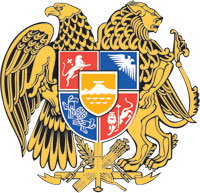 ՀԱՅԱՍՏԱՆԻ ՀԱՆՐԱՊԵՏՈՒԹՅԱՆ ԿԱՌԱՎԱՐՈՒԹՅՈՒՆՈ  Ր  Ո  Շ  Ո Ւ  Մ15 ապրիլի 2022 թվականի  N              -  ՆՀԱՅԱՍՏԱՆԻ ՀԱՆՐԱՊԵՏՈՒԹՅԱՆ ԿԱՌԱՎԱՐՈՒԹՅԱՆ 2021 ԹՎԱԿԱՆԻ ԴԵԿՏԵՄԲԵՐԻ 23-Ի N 2121-Ն ՈՐՈՇՄԱՆ ՄԵՋ ՓՈՓՈԽՈՒԹՅՈՒՆ ՈՒ ԼՐԱՑՈՒՄ ԿԱՏԱՐԵԼՈՒ ԵՎ ԳՆՄԱՆ ԳՈՐԾԸՆԹԱՑ ԿԱԶՄԱԿԵՐՊԵԼՈՒ Մ Ա Ս Ի Ն------------------------------------------------------------------------------------------------------  Ղեկավարվելով «Հայաստանի Հանրապետության բյուջետային համակարգի մասին» Հայաստանի Հանրապետության օրենքի 23-րդ հոդվածի 3-րդ մասով, «Նորմատիվ իրավական ակտերի մասին» Հայաստանի Հանրապետության օրենքի  33-րդ հոդվածով և Հայաստանի Հանրապետության կառավարության 2017 թվականի մայիսի 4-ի N 526-Ն որոշման 1-ին կետով հաստատված՝ գնումների գործընթացի կազմակերպման կարգի 3-րդ կետով՝ Հայաստանի Հանրապետության կառավարությունը    ո ր ո շ ու մ   է.Հայաստանի Հանրապետության կառավարության 2021 թվականի դեկտեմբերի 23-ի «Հայաստանի Հանրապետության 2022 թվականի պետական բյուջեի կատարումն ապահովող միջոցառումների մասին» N 2121-Ն որոշման N 10 հավելվածում կատարել փոփոխություն՝ համաձայն N 1 հավելվածի:Հույժ գաղտնի:Հույժ գաղտնի: Սույն որոշումն ուժի մեջ է մտնում պաշտոնական հրապարակմանը հաջորդող օրվանից:       ՀԱՅԱՍՏԱՆԻ ՀԱՆՐԱՊԵՏՈՒԹՅԱՆ                       ՎԱՐՉԱՊԵՏ	                                       Ն. ՓԱՇԻՆՅԱՆ                       Երևան                                                                                                                                              Հավելված N 1                                                                                                                             ՀՀ կառավարության 2022 թվականի 						                                                                            ապրիլի 15-ի N        - Ն որոշմանՀԱՅԱՍՏԱՆԻ ՀԱՆՐԱՊԵՏՈՒԹՅԱՆ ԿԱՌԱՎԱՐՈՒԹՅԱՆ 2021 ԹՎԱԿԱՆԻ ԴԵԿՏԵՄԲԵՐԻ 23-Ի N 2121-Ն ՈՐՈՇՄԱՆ
 N 10 ՀԱՎԵԼՎԱԾՈՒՄ ԿԱՏԱՐՎՈՂ ՓՈՓՈԽՈՒԹՅՈՒՆԸՀԱՅԱՍՏԱՆԻ ՀԱՆՐԱՊԵՏՈՒԹՅԱՆ        ՎԱՐՉԱՊԵՏԻ ԱՇԽԱՏԱԿԱԶՄԻ                    ՂԵԿԱՎԱՐ	                                                              Ա. ՀԱՐՈՒԹՅՈՒՆՅԱՆԳնման առարկայիԳնման առարկայիԳնման առարկայիԳնման առարկայիԳնման առարկայիԳնման առարկայիՑուցանիշների փոփոխությունը
(նվազեցումները նշված են փակագծերում)կոդըանվանումըգնման ձևը չափի միավորըմիավորի գինըքանակըգումարը
 (հազ. դրամ)կոդըանվանումըգնման ձևը չափի միավորըմիավորի գինըքանակըգումարը
 (հազ. դրամ) ՀՀ վարչապետի աշխատակազմ ՀՀ վարչապետի աշխատակազմ ՀՀ վարչապետի աշխատակազմ ՀՀ վարչապետի աշխատակազմ ՀՀ վարչապետի աշխատակազմ ՀՀ վարչապետի աշխատակազմ(3,100.0)Բաժին N 01Խումբ N 01Դաս N 01Օրենսդիր և  գործադիր մարմիններ, պետական կառավարումՕրենսդիր և  գործադիր մարմիններ, պետական կառավարումՕրենսդիր և  գործադիր մարմիններ, պետական կառավարում(3,100.0)1136  11001 Ծառայությունների, ծրագրերի համակարգում Ծառայությունների, ծրագրերի համակարգում Ծառայությունների, ծրագրերի համակարգում Ծառայությունների, ծրագրերի համակարգում Ծառայությունների, ծրագրերի համակարգում(3,100.0) ՄԱՍ II.  ԱՇԽԱՏԱՆՔՆԵՐ ՄԱՍ II.  ԱՇԽԱՏԱՆՔՆԵՐ ՄԱՍ II.  ԱՇԽԱՏԱՆՔՆԵՐ ՄԱՍ II.  ԱՇԽԱՏԱՆՔՆԵՐ ՄԱՍ II.  ԱՇԽԱՏԱՆՔՆԵՐ ՄԱՍ II.  ԱՇԽԱՏԱՆՔՆԵՐ(3,100.0)45461100-1շենքերի, շինությունների ընթացիկ նորոգման աշխատանքներԲՄդրամ(3,100.0)